Commitment for Life service 2019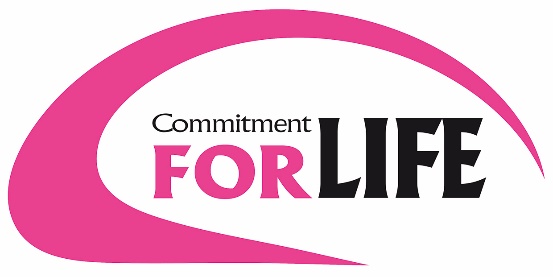 ‘Life giving faith, defiant hope, generous love’Hymn suggestionsOpening hymnsRejoice and Sing33	Eternal God, your love’s tremendous glory90 	O Lord all the world belongs to you104	Praise my soul the king of heaven116	Praise the Lord, ye heavens adore him123	Think of a world without any flowersHymns on the themes of faith, hope, loveRejoice and Sing197 	Jesus hands were kind hands199 	The kingdom of God is justice and joy474 	Brother, sister, let me serve you477	 Let there be love shared among us512	Seek ye first the kingdom of God586 	All my hope on god is founded648 	Jesu, Jesu, fill us with your love663	Love divine740 	Tell out my soul, the greatness of the LordClosing hymnsRejoice and Sing520 	For ourselves no longer living583	The church is wherever God’s people are praising603	Lord for the years your love has kept and guided636 	The church of Christ in every ageHymn on the theme by Martin John Nicholls.The Church is wherever God’s people are praising,Singing their thanks for his goodness this day.The Church is wherever disciples of JesusRemember his story and walk in his way.The Church is wherever God’s people are helping,Caring for neighbours in sickness and need.The Church is wherever God’s people are sharingThe words of the Bible in gift and in need.The Church is wherever God’s people are praying,Standing with faith between heaven and earth.The Church is wherever the Gospel is spoken,And lived and made real to those doubting their worth.The Church is wherever God’s people are sharingLife giving faith and a generous love;Where homes are protected, their culture respected,And hope is defiant ‘til all have enough.Vv 1 and 2 Carol R. Ikeler; vv 3 and 4 Martin John NichollsHymn 583 in R&S tune: Bard of Armagh